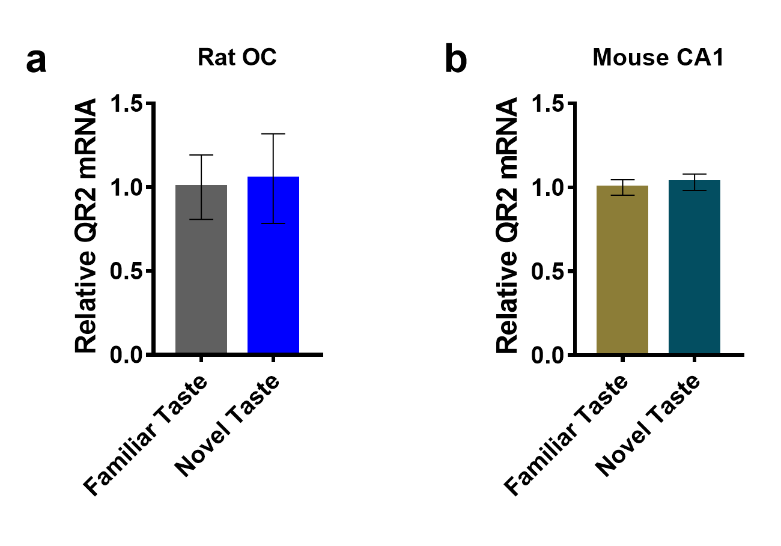 Figure 1-1. QR2 mRNA Expression is Unchanged in Brain Areas Not Associated with Taste Memory Following Novel Taste Consumption.a) QR2 mRNA is unchanged in rat OC following novel taste consumption. b) QR2 mRNA is unchanged in mouse CA1 following novel taste consumption.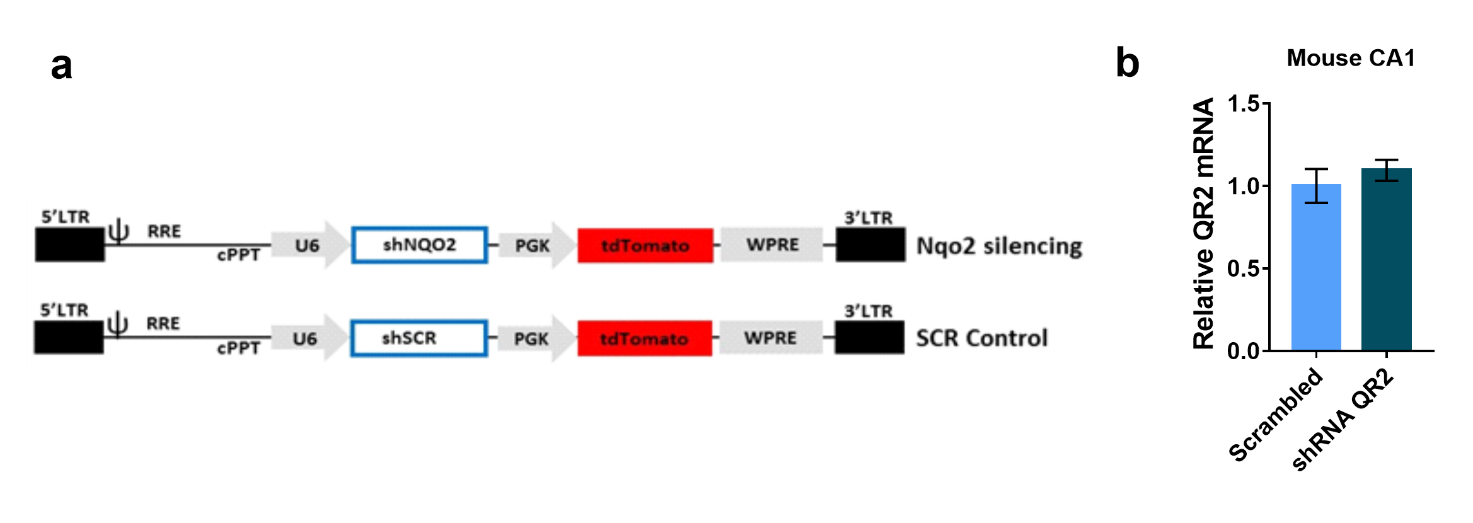 Figure 1-2. Lentivirus Containing Either shRNA Targeting QR2 or a Scrambled Control Injected to aIC Did Not Alter QR2 mRNA Expression in CA1. a) Diagram of lentivirus containing shRNA targeting QR2, or a scrambled control, used to reduce QR2 expression in mice. b) QR2 expression in CA1 remains unaffected by local aIC infection with lentivirus harboring shRNA targeting QR2.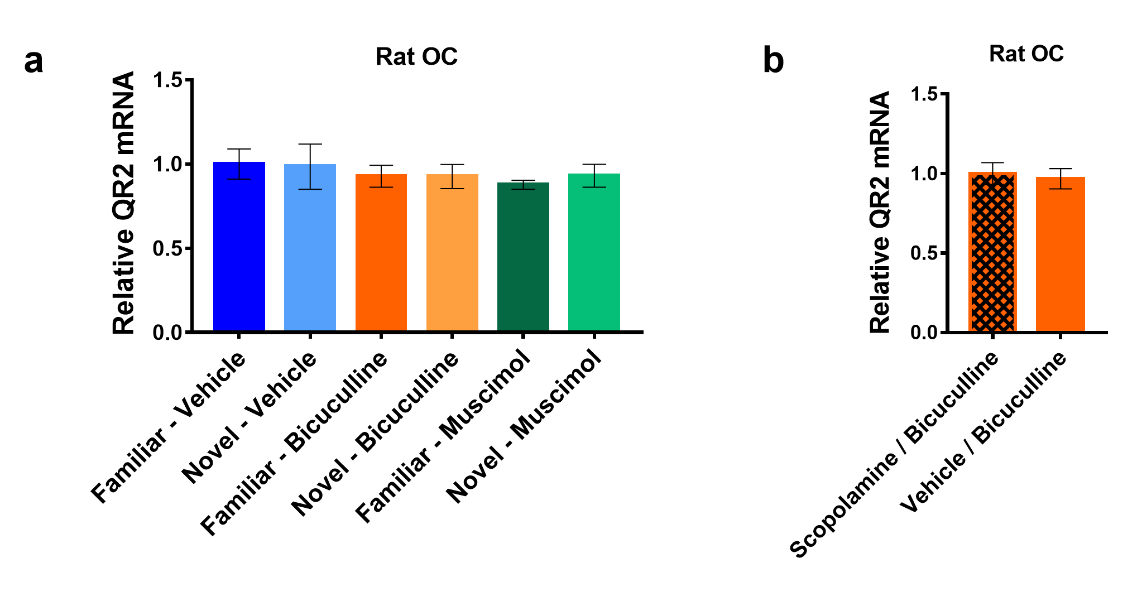 Figure 2-1. Local aIC GABAA Receptor Antagonism and Scopolamine Injections Do Not Affect QR2 mRNA in the Occipital Cortex. a) QR2 mRNA expression is unchanged following novel taste or antagonism/agonism of GABAAR with bicuculline or muscimol locally in the aIC. b) QR2 expression remains unchanged in the OC of rats, following local antagonism of GABAAR in the aIC, with or without prior injections of scopolamine.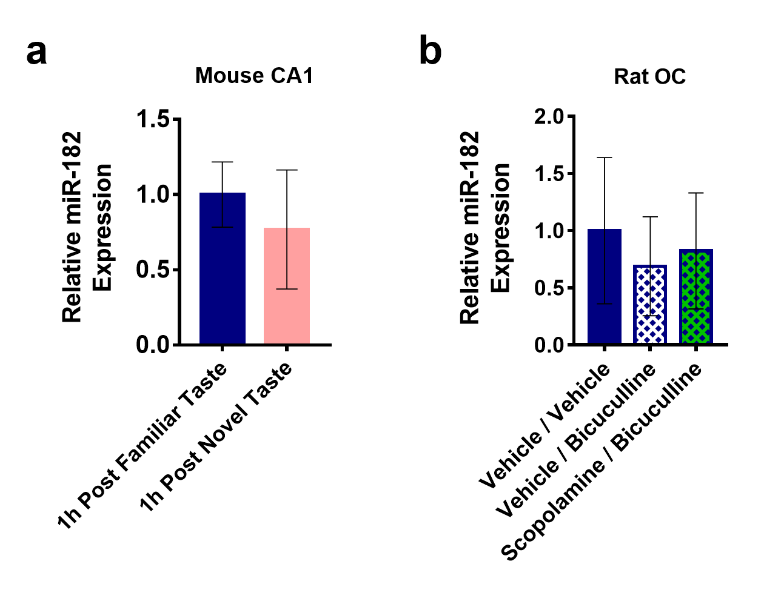 Figure 3-1. miR-182 Expression Does Not Increase in the Mouse CA1 Following Novel Taste Consumption or in the Rat OC Following Pharmacological Manipulation Locally to the Rat aIC.a) miR-182 levels remain unaltered in the CA1 of mice following novel taste consumption. b) miR-182 levels remain unchanged in the OC of rats, following local aIC antagonism of GABAAR with bicuculline, with or without prior injection of scopolamine.Figure 3-2. Predicted Hybridization Sites of miR-182 to QR2 mRNA in the Human, Mouse, and Rat Genome.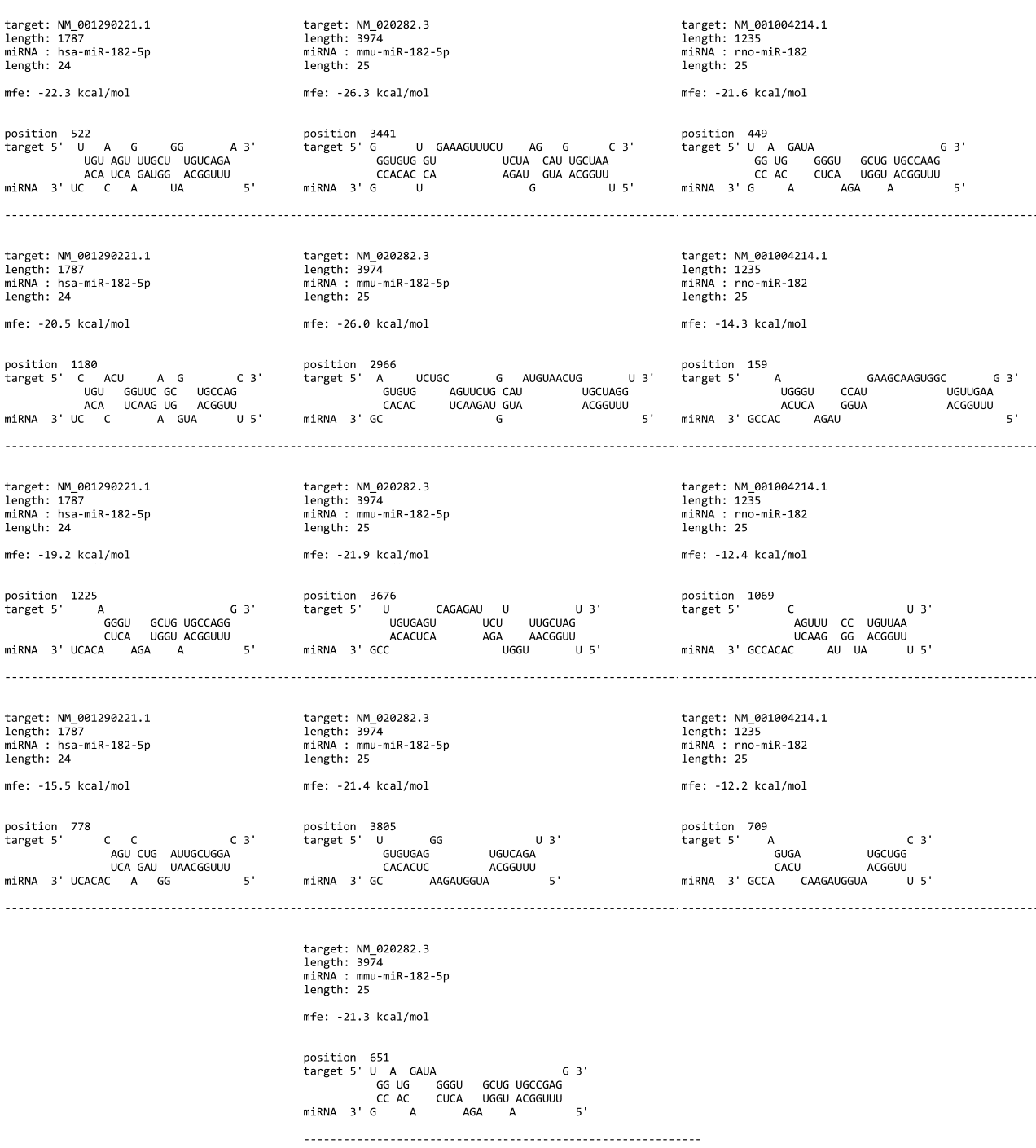 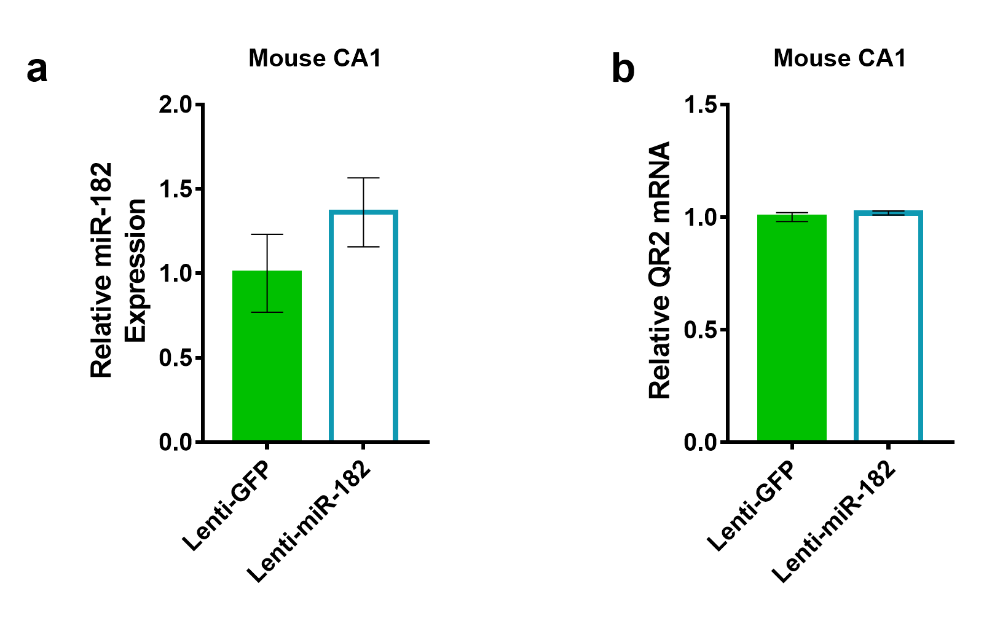 Figure 4-1. Mice Injected to IC with a Lentivirus Expressing miR-182 Do Not Show Changes in QR2 mRNA or miR-182 Expression in the Hippocampus CA1. a) miR-182 levels in CA1 were not elevated following local aIC infection with a lentivirus overexpressing miR-182. b) QR2 mRNA levels in CA1 were not changed following local aIC infection with a lentivirus overexpressing miR-182. Figure 5-1. Time-Course of Menadiol Formation by QR2 Activity with or without S29434, Using Endogenous Brain Cytoplasmic Small Molecules as Co-Factors. 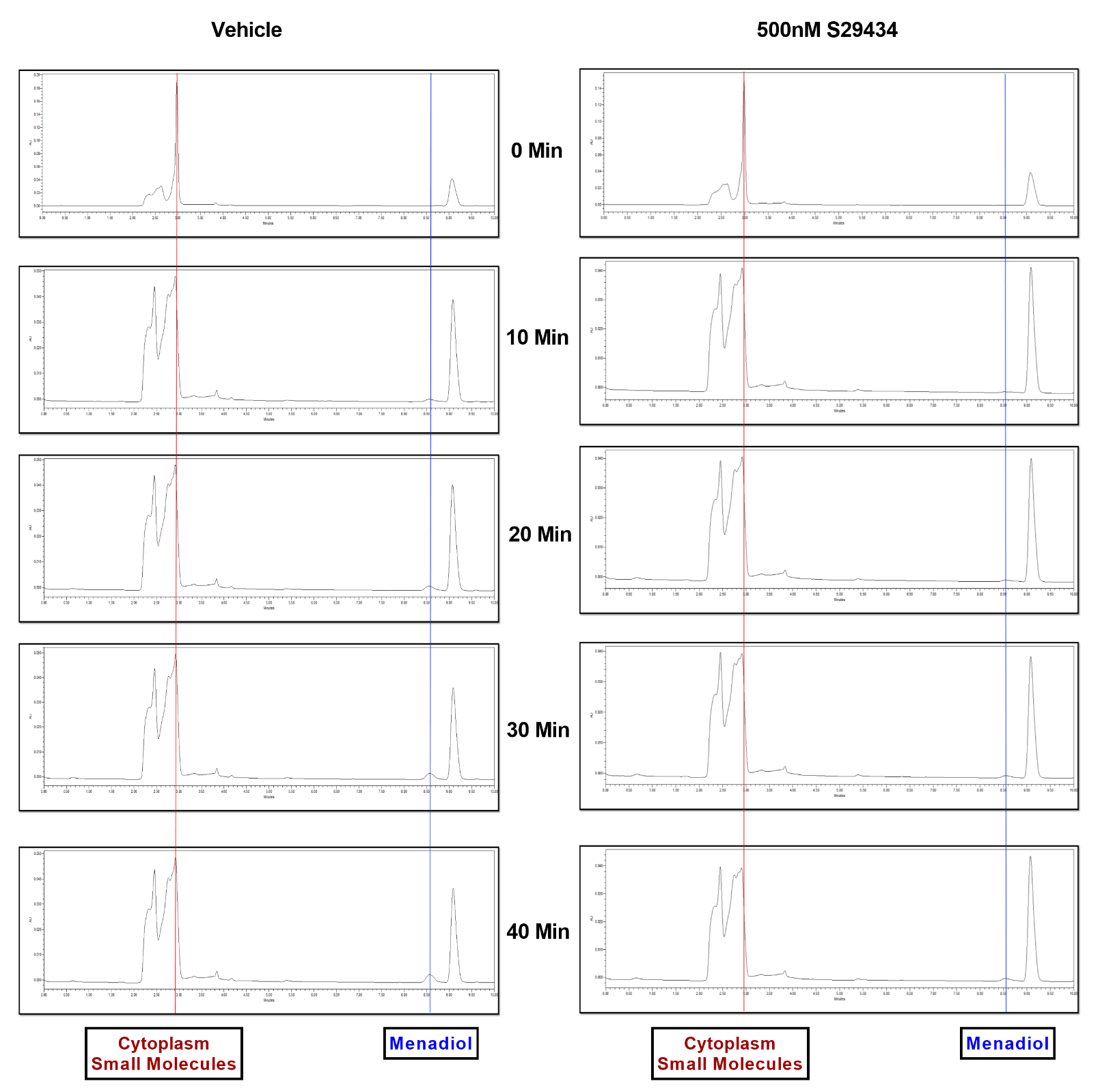 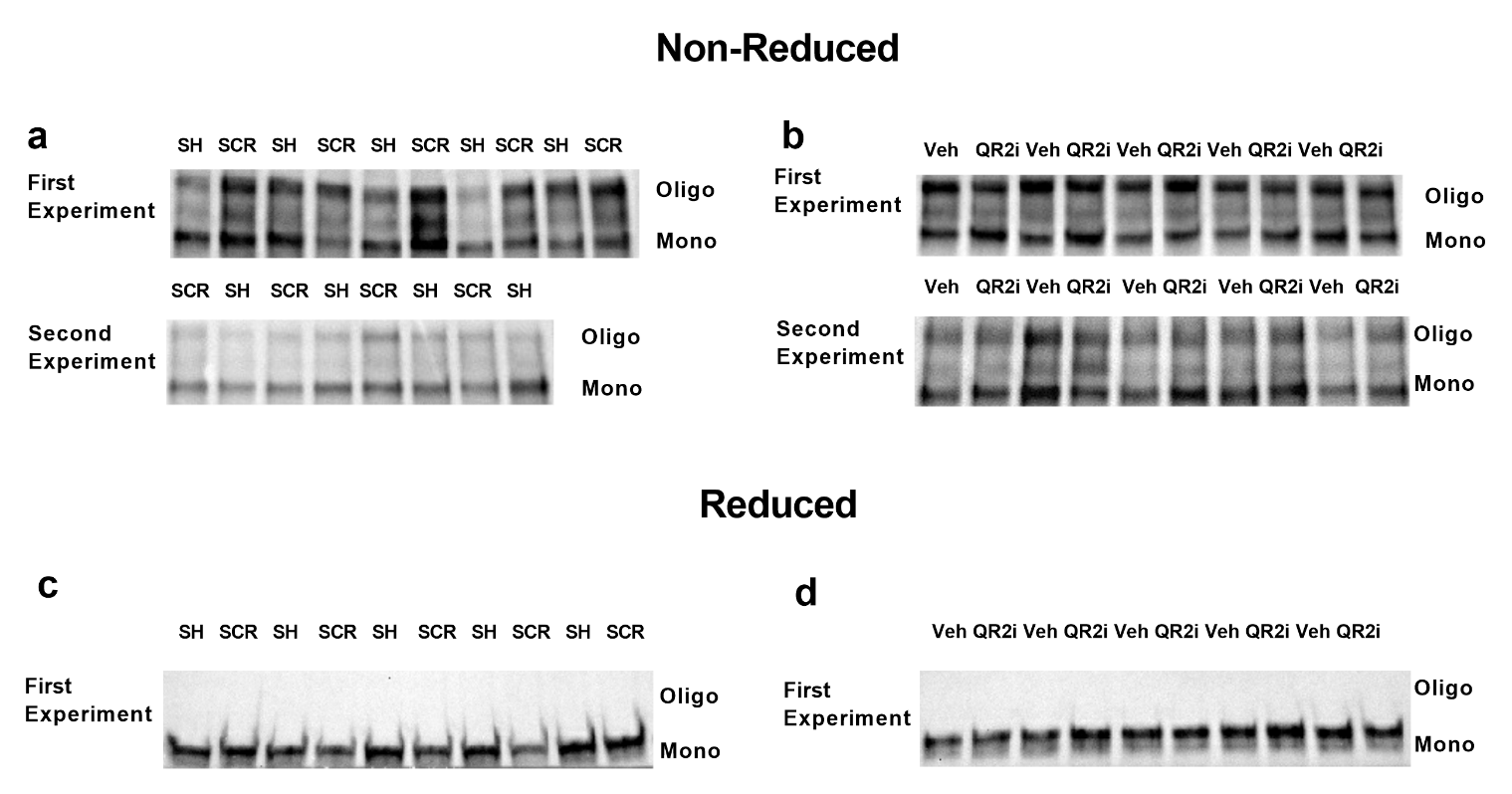 Figure 5-2. Cysteine Redox in Kv2.1 is Sensitive to ROS Generated by QR2 Activity. a) Kv2.1 blot following non reducing gel electrophoresis of mouse aIC. Top panel and bottom panel represent two separate experiments in which either lentivirus containing shRNA targeting QR2 mRNA or a scrambled control were injected to the mouse aIC. b) Kv2.1 blot following non reducing gel electrophoresis of mouse aIC samples. Top panel and bottom panel represent two separate experiments in which either QR2 inhibitor S29434 or vehicle were injected i.p. c) Kv2.1 oligomerization due to aIC redox state, as seen in a) upper panel, is abolished in the blot following the addition of β mercaptoethanol. d) Kv2.1 oligomerization due to aIC redox state, as seen in b) upper panel, is abolished in the blot following the addition of β mercaptoethanol.Table 1-1. Detailed Statistical Analysis.Figure 5d Post Hoc Analysis. Figure Statistical analysisPost hoc testsFig. 1bFamiliar 3.21 ± 0.113 ΔCt, n=5; Novel 3.996 ± 0.135 ΔCt, n=4; Student's t test, t=4.497, df=7, p=0.0028Fig. 1cFamiliar 4.975 ± 0.041 ΔCt, n=7; Novel 5.261 ± 0.095 ΔCt, n=7; Student's t test, t=2.751 df=12, p=0.0176Fig. 1eScrambled 39.22 ± 7.538 %, n=4; shRNA to QR2 84.57 ± 2.381 %, n=5, Student’s t test, t=6.342 df=7, p=0.0004Fig. 1 fScrambled 4.513 ± 0.048 ΔCt, n=4; shRNA QR2 4.784 ± 0.063 ΔCt, n=5; Student's t test, t=3.263, df=7, p=0.0138Fig. 1iVehicle 59.96 ± 7.296%, n=7; S29434 83.45 ± 4.109%, n=7; S29434 Post Acq. 78.45 ± 2.813%, n=7; one way ANOVA, F 1 (2, 18) = 5.886, p=0.0108Tukey’s multiple comparison test, Vehicle vs. S29434 p=0.0116, Vehicle vs. S29434 Post Acq. P=0.0489Fig. 1kVehicle/Vehicle 62.67 ± 5.749%, n=11; Scopolamine/Vehicle 37.35 ± 6.476%, n=10; Scopolamine/S29434 65.49 ± 6.029%, n=10; Kruskal-Wallis, p=0.0139Dunn’s multiple comparison, Vehicle/Vehicle vs. Scopolamine/Vehicle  p=0.0406, Vehicle/Vehicle vs. Scopolamine/S29434 p>0.999, Scopolamine/Vehicle vs Scopolamine/S29434 p=0.0274Fig. 2bVehicle – Novel 6.005 ± 0.259 ΔCt, n=6; Vehicle – Familiar 5.558 ± 0.137 ΔCt, n=4; Bicuculline – Novel 6.082 ± 0.057 ΔCt, n=5; Bicuculline – Familiar 6.125 ± 0.267 ΔCt, n=6; Muscimol – Novel 5.848 ± 0.289 ΔCt, n=5; Muscimol – Familiar 5.837 ± 0.163 ΔCt, n=5; Two way ANOVA, Treatment F=6.343 p=0.006, Taste F=3.026 p=0.094, Interaction F=3.718 p=0.039.Tukey’s multiple comparison test for treatment, Vehicle vs. Bicuculline p=0.02, Vehicle vs. Muscimol p=0.985, Bicuculline vs Muscimol p=0.029.ANOVA test of between subject effects, Vehicle – Familiar vs. Vehicle – Novel p=0.014, Bicuculline – Familiar vs. Bicuculline – Novel p=0.735, Muscimol – Familiar vs. Muscimol - Novel p=0.942.  Fig. 2eScopolamine/Bicuculline 7.372 ± 0.056 ΔCt, n=8; Vehicle/Bicuculline 7.746 ± 0.119 ΔCt, n=6; Student's t test, t=3.087 df=12, p=0.0094Fig. 2gVehicle 73.28 ± 4.962%, n=8; Bicuculline 87.95 ± 2.849%, n=8; Student's t test, t=2.564 df=14, p=0.0225Fig. 3aFamiliar 7.377 ± 0.067 ΔCt, n=6; Novel 7.605 ± 0.122 ΔCt, n=6; Student's t test, t=1.637 df=10, p=0.1326Fig. 3bFamiliar 1 h 12.49 ± 0.248 ΔCt, n=8; Novel 1 h 11.2 ± 0.355 ΔCt, n=8; Mann-Whitney test, p=0.007Familiar 3 h 13.08 ± 0.446 ΔCt, n=7; Novel 3 h 12.68 ± 0.548 ΔCt, n=7; Student's t test, t=0.5573 df=12, p=0.5876Fig. 3dVehicle/Vehicle 17.06 ± 0.224 ΔCt, n=6; Vehicle/Bicuculline 15.86 ± 0.254 ΔCt, n=6; Scopolamine/Bicuculline 16.63 ± 0.296 ΔCt, n=6; Kruskal-Wallis test, p=0.0147Dunn’s multiple comparison test, Vehicle/Vehicle vs. Vehicle/Bicuculline p=0.0206, Vehicle/Vehicle vs. Scopolamine/Bicuculline p>0.999, Vehicle/Bicuculline vs. Scopolamine/Bicuculline p=0.198Fig. 3fVehicle/Vehicle 17.45 ± 0.217 ΔCt, n=5; Vehicle/Eserine 15.99 ± 0.2662 ΔCt, n=5; Student's t test, t=4.241 df=8, p=0.0028Fig. 4bGFP 10.79 ± 0.162 ΔCt, n=6; miR-182 5.396 ± 1.522 ΔCt, n=4; Mann-Whitney test, p=0.0095Fig. 4cGFP 6.576 ± 0.02059 ΔCt, n=6; miR-182 6.864 ± 0.03825 ΔCt, n=4; Student's t test, t=7.239 df=8, p<0.0001Fig. 4eLenti-GFP 27.17 ± 2.913 %, n=5; Lenti-miR-182 60.63 ± 6.026 %, n=5; Student's t test, t=5 df=8, p=0.0011Fig. 4fLenti-GFP 10.92 ± 0.436 ΔCt, n=5; Lenti-miR-182 8.441 ± 0.341 ΔCt, n=4; Student's t test, t=4.277 df=7, p=0.0037Fig. 4gLenti-GFP 9.145 ± 0.068 ΔCt, n=5; Lenti-miR-182 9.4 ± 0.075 ΔCt, n=4; Student's t test, t=2.509 df=7, p=0.0405Fig. 5aQR2 10,643 ± 529.4 AU, n=3; QR2/S29434 569.7 ± 13.97 AU, n=3; Student's t test, t=19.02 df=4, p<0.0001Fig. 5bNQO1 11,343 ± 376.7 AU, n=3; NQO1/S29434 11,997 ± 71.39 AU, n=3; NQO1/Dicoumarol 1,409 ± 124.9 AU, n=3; one way ANOVA, F (2, 6) = 619.4, p<0.0001Tukey’s multiple comparison test, NQO1 vs. NQO1/S29434 p=0.1958, NQO1 vs. NQO1/Dicoumarol p<0.0001, NQO1/S29434 vs. NQO1/Dicoumarol p<0.0001Fig. 5cBrain Lysate 4,834 ± 271.6 AU, n=3; Brain Lysate/S29434 2,967 ± 91.83 AU, n=3; Student's t test, t=7.616 df=4, p=0.0016Fig. 5dTwo-way repeated measures ANOVA, Dose F (4, 11) = 91.3, p<0.0001; Interaction F (16, 44) = 56.49, p<0.0001; Time F (4, 44) = 1074, p<0.0001; Subjects F (11, 44) = 7.616, p<0.0001;Tukey's multiple comparison control vs. all treated groups p<0.0001 during 10 – 40 min (complete data in Figure 5d Post Hoc Analysis)Fig. 5eVehicle 8,539 ± 1,057 AU, n=3; Vehicle/BNAH 2,966 ± 218.5 AU, n=3; Dicoumarol/BNAH 15,024 ± 208.2 AU, n=3; S29434/BNAH 2,768 ± 154.4 AU, n=3; one-way ANOVA, p<0.0001Tukey’s multiple comparisons test Vehicle vs. Vehicle/BNAH p=0.0005, Vehicle vs. Dicoumarol/BNAH p=0.0001, Vehicle vs. S29434/BNAH p=0.0005, Vehicle/BNAH vs. Dicoumarol/BNAH p<0.0001, Vehicle/BNAH vs. S29434/BNAH p>0.9999, Dicoumarol/BNAH vs. S29434/BNAH p<0.0001Fig. 5fVehicle 8,539 ± 1,057 AU, n=3; S29434 (0.2µM) 10,709 ± 662.8 AU, n=3; S29434 (2µM) 8,090 ± 440.1 AU, n=3; S29434 (20µM) 4,644 ± 344.2 AU, n=3; one way ANOVA, p=0.0036Tukey’s multiple comparisons test  Vehicle vs. S29434 (0.2µM) p=0.1909,  Vehicle vs. S29434 (2µM) p=0.9647,  Vehicle vs. S29434 (20µM) p=0.0390,  S29434 (0.2µM) vs. S29434 (2µM) p=0.1002,  S29434 (0.2µM) vs. S29434 (20µM) p=0.0022,  S29434(2µM) vs. S29434 (20µM) p=0.0750Fig. 5gLenti-Scrambled 1 ± 0.04766 AU, n=9; Lenti-shRNA QR2 0.7881 ± 0.05523 AU, n=9; Mann-Whitney test, p=0.0106Fig. 5hVehicle 1 ± 0.03299 AU, n=10; S29434 0.8947 ± 0.03452 AU, n=10; Mann-Whitney test, p= 0.0524Extended Data Fig. 1aFamiliar 1.757 ± 0.2225 ΔCt, n=4; Novel 1.685 ± 0.308 ΔCt, n=4; Student's t test, t=0.1886 df=6, p=0.8566Extended Data Fig. 1bFamiliar 4.286 ± 0.05 ΔCt, n=7; Novel 4.242 ± 0.053 ΔCt, n=7; Student's t test, t=0.6052 df=12, p=0.5563Extended Data Fig. 2bScrambled 5.024  ± 0.118 ΔCt, n=4; shRNA QR2 4.893 ± 0.072 ΔCt, n=5; Student's t test, t=0.9903 df=7, p=0.355Extended Data Fig. 3aFamiliar-Vehicle 8.103 ± 0.1035 ΔCt, n=4; Novel-Vehicle 8.126 ± 0.147 ΔCt, n=6; Familiar-Bicuculline 8.212 ± 0.07281 ΔCt, n=5; Novel-Bicuculline 8.214 ± 0.07981 ΔCt, n=5; Familiar-Muscimol 8.293 ± 0.03054 ΔCt, n=4; Novel-Muscimol 8.207 ± 0.07616 ΔCt, n=5; Two way ANOVA, Taste F=0.060 p=0.809, Treatment F=0.934 p=0.407, Interaction F=0.155 p=0.857Extended Data Fig. 3bScopolamine/Bicuculline 8.118 ± 0.0731 ΔCt, n=8; Veh/Bic 8.166 ± 0.07022 ΔCt, n=6; Mann-Whitney test, p=0.8518Extended Data Fig. 4a1 h Post Familiar Taste Hippocampus 16.65 ± 0.2314 ΔCt, n=8; 1 h Post Novel Taste Hippocampus 17.03 ± 0.422 ΔCt, n=8; Student t test, t=0.7885 df=14, p=0.4435Extended Data Fig. 4bVehicle / Vehicle 13.14 ±  0.715 ΔCt, n=5; Vehicle / Bicuculline 13.68 ±  0.474 ΔCt, n=6; Scopolamine / Bicuculline 13.42 ±  0.554 ΔCt, n=6;  Kruskal-Wallis test, p=0.8791Dunn’s multiple comparison test, Vehicle / Vehicle vs. Vehicle / Bicuculline p>0.9999, Vehicle / Vehicle vs. Scopolamine / Bicuculline p>0.9999, Vehicle / Bicuculline vs. Scopolamine / Bicuculline p>0.9999Extended Data Fig. 5aLenti-GFP Hippocampus 15.72 ± 0.2585 ΔCt, n=5; Lenti-miR-182 Hippocampus 15.27 ± 0.235 ΔCt, n=4; Student t test, t=1.239 df=7, p=0.2554Extended Data Fig. 5bLenti-GFP Hippocampus 8.814 ± 0.022 ΔCt, n=5; Lenti-miR-182 Hippocampus 8.788 ± 0.010 ΔCt, n=4; Student t test, t=0.986 df=7, p=0.3568Tukey's multiple comparisons testMean Diff.95.00% CI of diff.Significant?SummaryAdjusted P Value0 minControl vs. 62.5nM S294341446-6013 to 8905Nons0.9819Control vs. 125nM S294341374-6084 to 8833Nons0.9850Control vs. 250nM S294341362-6097 to 8821Nons0.9855Control vs. 500nM S294341318-5659 to 8295Nons0.983662.5nM S29434 vs. 125nM S29434-71.67-7530 to 7387Nons>0.999962.5nM S29434 vs. 250nM S29434-84-7543 to 7375Nons>0.999962.5nM S29434 vs. 500nM S29434-128.3-7105 to 6849Nons>0.9999125nM S29434 vs. 250nM S29434-12.33-7471 to 7446Nons>0.9999125nM S29434 vs. 500nM S29434-56.67-7034 to 6920Nons>0.9999250nM S29434 vs. 500nM S29434-44.33-7021 to 6933Nons>0.999910 minControl vs. 62.5nM S294341994912490 to 27408Yes****<0.0001Control vs. 125nM S294342242114962 to 29880Yes****<0.0001Control vs. 250nM S294342522017761 to 32679Yes****<0.0001Control vs. 500nM S294343185224875 to 38829Yes****<0.000162.5nM S29434 vs. 125nM S294342472-4987 to 9931Nons0.882162.5nM S29434 vs. 250nM S294345271-2188 to 12730Nons0.282962.5nM S29434 vs. 500nM S29434119034926 to 18880Yes***0.0001125nM S29434 vs. 250nM S294342799-4660 to 10258Nons0.8267125nM S29434 vs. 500nM S2943494312454 to 16408Yes**0.0031250nM S29434 vs. 500nM S294346632-345 to 13609Nons0.069920 minControl vs. 62.5nM S294342323915781 to 30698Yes****<0.0001Control vs. 125nM S294342804120582 to 35500Yes****<0.0001Control vs. 250nM S294343095423496 to 38413Yes****<0.0001Control vs. 500nM S294344670239725 to 53679Yes****<0.000162.5nM S29434 vs. 125nM S294344802-2657 to 12260Nons0.375262.5nM S29434 vs. 250nM S294347715256.4 to 15174Yes*0.039262.5nM S29434 vs. 500nM S294342346316486 to 30440Yes****<0.0001125nM S29434 vs. 250nM S294342913-4545 to 10372Nons0.8049125nM S29434 vs. 500nM S294341866111684 to 25638Yes****<0.0001250nM S29434 vs. 500nM S29434157488771 to 22725Yes****<0.000130 minControl vs. 62.5nM S294341807910621 to 25538Yes****<0.0001Control vs. 125nM S294342415216694 to 31611Yes****<0.0001Control vs. 250nM S294342809420635 to 35552Yes****<0.0001Control vs. 500nM S294345172944753 to 58706Yes****<0.000162.5nM S29434 vs. 125nM S294346073-1386 to 13532Nons0.161662.5nM S29434 vs. 250nM S29434100142556 to 17473Yes**0.003462.5nM S29434 vs. 500nM S294343365026673 to 40627Yes****<0.0001125nM S29434 vs. 250nM S294343941-3517 to 11400Nons0.5730125nM S29434 vs. 500nM S294342757720600 to 34554Yes****<0.0001250nM S29434 vs. 500nM S294342363616659 to 30613Yes****<0.000140 minControl vs. 62.5nM S29434165799120 to 24037Yes****<0.0001Control vs. 125nM S294342214714689 to 29606Yes****<0.0001Control vs. 250nM S294342696719508 to 34426Yes****<0.0001Control vs. 500nM S294345651049533 to 63487Yes****<0.000162.5nM S29434 vs. 125nM S294345569-1890 to 13027Nons0.232462.5nM S29434 vs. 250nM S29434103882930 to 17847Yes**0.002262.5nM S29434 vs. 500nM S294343993232955 to 46908Yes****<0.0001125nM S29434 vs. 250nM S294344820-2639 to 12278Nons0.3714125nM S29434 vs. 500nM S294343436327386 to 41340Yes****<0.0001250nM S29434 vs. 500nM S294342954322566 to 36520Yes****<0.0001Test detailsMean 1Mean 2Mean Diff.SE of diff.N1N2qDF0 minControl vs. 62.5nM S294342179732.714462645330.773355Control vs. 125nM S294342179804.313742645330.734955Control vs. 250nM S294342179816.713622645330.728355Control vs. 500nM S29434217986113182474340.75335562.5nM S29434 vs. 125nM S29434732.7804.3-71.672645330.038325562.5nM S29434 vs. 250nM S29434732.7816.7-842645330.044925562.5nM S29434 vs. 500nM S29434732.7861-128.32474340.0733755125nM S29434 vs. 250nM S29434804.3816.7-12.332645330.00659555125nM S29434 vs. 500nM S29434804.3861-56.672474340.032455250nM S29434 vs. 500nM S29434816.7861-44.332474340.025345510 minControl vs. 62.5nM S2943435972160231994926453310.6755Control vs. 125nM S2943435972135512242126453311.9955Control vs. 250nM S2943435972107522522026453313.4955Control vs. 500nM S294343597241213185224743418.215562.5nM S29434 vs. 125nM S29434160231355124722645331.3225562.5nM S29434 vs. 250nM S29434160231075252712645332.8195562.5nM S29434 vs. 500nM S29434160234121119032474346.80555125nM S29434 vs. 250nM S29434135511075227992645331.49755125nM S29434 vs. 500nM S2943413551412194312474345.39155250nM S29434 vs. 500nM S2943410752412166322474343.7915520 minControl vs. 62.5nM S2943452825295862323926453312.4355Control vs. 125nM S294345282524784280412645331555Control vs. 250nM S2943452825218713095426453316.5555Control vs. 500nM S294345282561234670224743426.75562.5nM S29434 vs. 125nM S29434295862478448022645332.5685562.5nM S29434 vs. 250nM S29434295862187177152645334.1265562.5nM S29434 vs. 500nM S294342958661232346324743413.4155125nM S29434 vs. 250nM S29434247842187129132645331.55855125nM S29434 vs. 500nM S294342478461231866124743410.6755250nM S29434 vs. 500nM S29434218716123157482474349.0035530 minControl vs. 62.5nM S294346153543455180792645339.66855Control vs. 125nM S2943461535373822415226453312.9255Control vs. 250nM S2943461535334412809426453315.0255Control vs. 500nM S294346153598055172924743429.575562.5nM S29434 vs. 125nM S29434434553738260732645333.2485562.5nM S29434 vs. 250nM S294344345533441100142645335.3555562.5nM S29434 vs. 500nM S294344345598053365024743419.2455125nM S29434 vs. 250nM S29434373823344139412645332.10855125nM S29434 vs. 500nM S294343738298052757724743415.7755250nM S29434 vs. 500nM S294343344198052363624743413.515540 minControl vs. 62.5nM S294347008453505165792645338.86655Control vs. 125nM S2943470084479362214726453311.8455Control vs. 250nM S2943470084431172696726453314.4255Control vs. 500nM S2943470084135745651024743432.315562.5nM S29434 vs. 125nM S29434535054793655692645332.9785562.5nM S29434 vs. 250nM S294345350543117103882645335.5555562.5nM S29434 vs. 500nM S2943453505135743993224743422.8355125nM S29434 vs. 250nM S29434479364311748202645332.57755125nM S29434 vs. 500nM S2943447936135743436324743419.6455250nM S29434 vs. 500nM S2943443117135742954324743416.8955Tukey's multiple comparisons testMean Diff.95.00% CI of diff.Significant?SummaryAdjusted P ValueControl0 min vs. 10 min-33794-38728 to -28859Yes****<0.00010 min vs. 20 min-50647-55581 to -45712Yes****<0.00010 min vs. 30 min-59356-64291 to -54421Yes****<0.00010 min vs. 40 min-67905-72840 to -62970Yes****<0.000110 min vs. 20 min-16853-21788 to -11918Yes****<0.000110 min vs. 30 min-25562-30497 to -20628Yes****<0.000110 min vs. 40 min-34111-39046 to -29177Yes****<0.000120 min vs. 30 min-8709-13644 to -3775Yes****<0.000120 min vs. 40 min-17258-22193 to -12324Yes****<0.000130 min vs. 40 min-8549-13484 to -3614Yes***0.000162.5nM S294340 min vs. 10 min-15291-20225 to -10356Yes****<0.00010 min vs. 20 min-28853-33788 to -23919Yes****<0.00010 min vs. 30 min-42723-47657 to -37788Yes****<0.00010 min vs. 40 min-52772-57707 to -47838Yes****<0.000110 min vs. 20 min-13563-18497 to -8628Yes****<0.000110 min vs. 30 min-27432-32367 to -22497Yes****<0.000110 min vs. 40 min-37482-42416 to -32547Yes****<0.000120 min vs. 30 min-13869-18804 to -8935Yes****<0.000120 min vs. 40 min-23919-28854 to -18984Yes****<0.000130 min vs. 40 min-10050-14984 to -5115Yes****<0.0001125nM S294340 min vs. 10 min-12747-17682 to -7812Yes****<0.00010 min vs. 20 min-23980-28915 to -19045Yes****<0.00010 min vs. 30 min-36578-41513 to -31643Yes****<0.00010 min vs. 40 min-47132-52067 to -42197Yes****<0.000110 min vs. 20 min-11233-16168 to -6298Yes****<0.000110 min vs. 30 min-23831-28766 to -18896Yes****<0.000110 min vs. 40 min-34385-39320 to -29450Yes****<0.000120 min vs. 30 min-12598-17533 to -7663Yes****<0.000120 min vs. 40 min-23152-28087 to -18217Yes****<0.000130 min vs. 40 min-10554-15489 to -5619Yes****<0.0001250nM S294340 min vs. 10 min-9936-14870 to -5001Yes****<0.00010 min vs. 20 min-21054-25989 to -16120Yes****<0.00010 min vs. 30 min-32624-37559 to -27690Yes****<0.00010 min vs. 40 min-42300-47235 to -37365Yes****<0.000110 min vs. 20 min-11119-16053 to -6184Yes****<0.000110 min vs. 30 min-22689-27623 to -17754Yes****<0.000110 min vs. 40 min-32364-37299 to -27430Yes****<0.000120 min vs. 30 min-11570-16505 to -6635Yes****<0.000120 min vs. 40 min-21246-26180 to -16311Yes****<0.000130 min vs. 40 min-9676-14610 to -4741Yes****<0.0001500nM S294340 min vs. 10 min-3260-7533 to 1014Nons0.21040 min vs. 20 min-5262-9536 to -988.7Yes**0.00900 min vs. 30 min-8944-13218 to -4671Yes****<0.00010 min vs. 40 min-12713-16986 to -8439Yes****<0.000110 min vs. 20 min-2003-6276 to 2271Nons0.672610 min vs. 30 min-5685-9958 to -1411Yes**0.004010 min vs. 40 min-9453-13727 to -5179Yes****<0.000120 min vs. 30 min-3682-7956 to 591.5Nons0.121120 min vs. 40 min-7450-11724 to -3177Yes***0.000130 min vs. 40 min-3768-8042 to 505.3Nons0.1073Test detailsMean 1Mean 2Mean Diff.SE of diff.N1N2qDFControl0 min vs. 10 min217935972-3379417353327.54440 min vs. 20 min217952825-5064717353341.28440 min vs. 30 min217961535-5935617353348.38440 min vs. 40 min217970084-6790517353355.354410 min vs. 20 min3597252825-1685317353313.744410 min vs. 30 min3597261535-2556217353320.844410 min vs. 40 min3597270084-3411117353327.84420 min vs. 30 min5282561535-87091735337.0994420 min vs. 40 min5282570084-1725817353314.074430 min vs. 40 min6153570084-85491735336.9684462.5nM S294340 min vs. 10 min732.716023-1529117353312.46440 min vs. 20 min732.729586-2885317353323.52440 min vs. 30 min732.743455-4272317353334.82440 min vs. 40 min732.753505-5277217353343.014410 min vs. 20 min1602329586-1356317353311.054410 min vs. 30 min1602343455-2743217353322.364410 min vs. 40 min1602353505-3748217353330.554420 min vs. 30 min2958643455-1386917353311.34420 min vs. 40 min2958653505-2391917353319.54430 min vs. 40 min4345553505-100501735338.19144125nM S294340 min vs. 10 min804.313551-1274717353310.39440 min vs. 20 min804.324784-2398017353319.55440 min vs. 30 min804.337382-3657817353329.81440 min vs. 40 min804.347936-4713217353338.424410 min vs. 20 min1355124784-112331735339.1564410 min vs. 30 min1355137382-2383117353319.424410 min vs. 40 min1355147936-3438517353328.034420 min vs. 30 min2478437382-1259817353310.274420 min vs. 40 min2478447936-2315217353318.874430 min vs. 40 min3738247936-105541735338.60244250nM S294340 min vs. 10 min816.710752-99361735338.098440 min vs. 20 min816.721871-2105417353317.16440 min vs. 30 min816.733441-3262417353326.59440 min vs. 40 min816.743117-4230017353334.484410 min vs. 20 min1075221871-111191735339.0634410 min vs. 30 min1075233441-2268917353318.494410 min vs. 40 min1075243117-3236417353326.384420 min vs. 30 min2187133441-115701735339.4314420 min vs. 40 min2187143117-2124617353317.324430 min vs. 40 min3344143117-96761735337.88744500nM S294340 min vs. 10 min8614121-32601503443.068440 min vs. 20 min8616123-52621503444.953440 min vs. 30 min8619805-89441503448.418440 min vs. 40 min86113574-1271315034411.964410 min vs. 20 min41216123-20031503441.8854410 min vs. 30 min41219805-56851503445.354410 min vs. 40 min412113574-94531503448.8974420 min vs. 30 min61239805-36821503443.4654420 min vs. 40 min612313574-74501503447.0124430 min vs. 40 min980513574-37681503443.54744